Påmeldingsskjema til Styreseminar. Honne konferansesenter 20 04 2024Velkommen til Styreseminar på Honne konferansesenter i Biri (nord for Gjøvik) den 20 04 2024. Seminaret starter kl 09:30 og avsluttes ca kl 16:00!. OBS utvidet frist for påmelding til seminaret på Honne er satt til onsdag 10 04 2024. OBS Deltakelse på Styreseminaret er viktig for alle som skal gå inn i sentrale roller i klubben i Rotaryåret 2024 -2025.Det er den enkelte Rotaryklubb som dekker utgiftene for sin deltakers reise og deltakelse. Deltakeravgiften for styreseminaret er kr 800,- per deltaker. Dette dekker lokalleie og lunsj. Deltakeravgiften betales til distriktets bankkonto 1822 29 90005 ved påmelding! NB! Eventuelle allergier som kjøkkenet må vite om, påføres her:---------------------------------------------------------------------------------------------Utfylt påmeldingsskjemaet returneres til: Secretary.d2305@rotary.no senest onsdag 10.04.2024!(OBS påmeldingen til styreseminaret i Ålesund er fortsatt 03.04.2024!) Vennlig hilsenRoy Heine OlsenSecretary.d2305@rotary.no 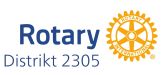 Klubbnavn:DeltakereRolle: HonneFunksjon i d- organisasjonenDeltakerAnkommerHonne/BeggeOvernatter: